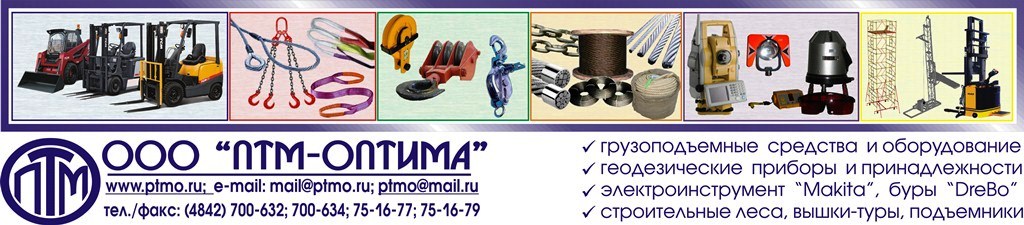 ОПРОСНЫЙ ЛИСТТраверса, тип 4: пространственная (рамная) с подвесом за 4 точки.1. Конструкция подвеса траверсы на крюк крана и концевой элемент (выбрать необходимые)2. Данные для расчета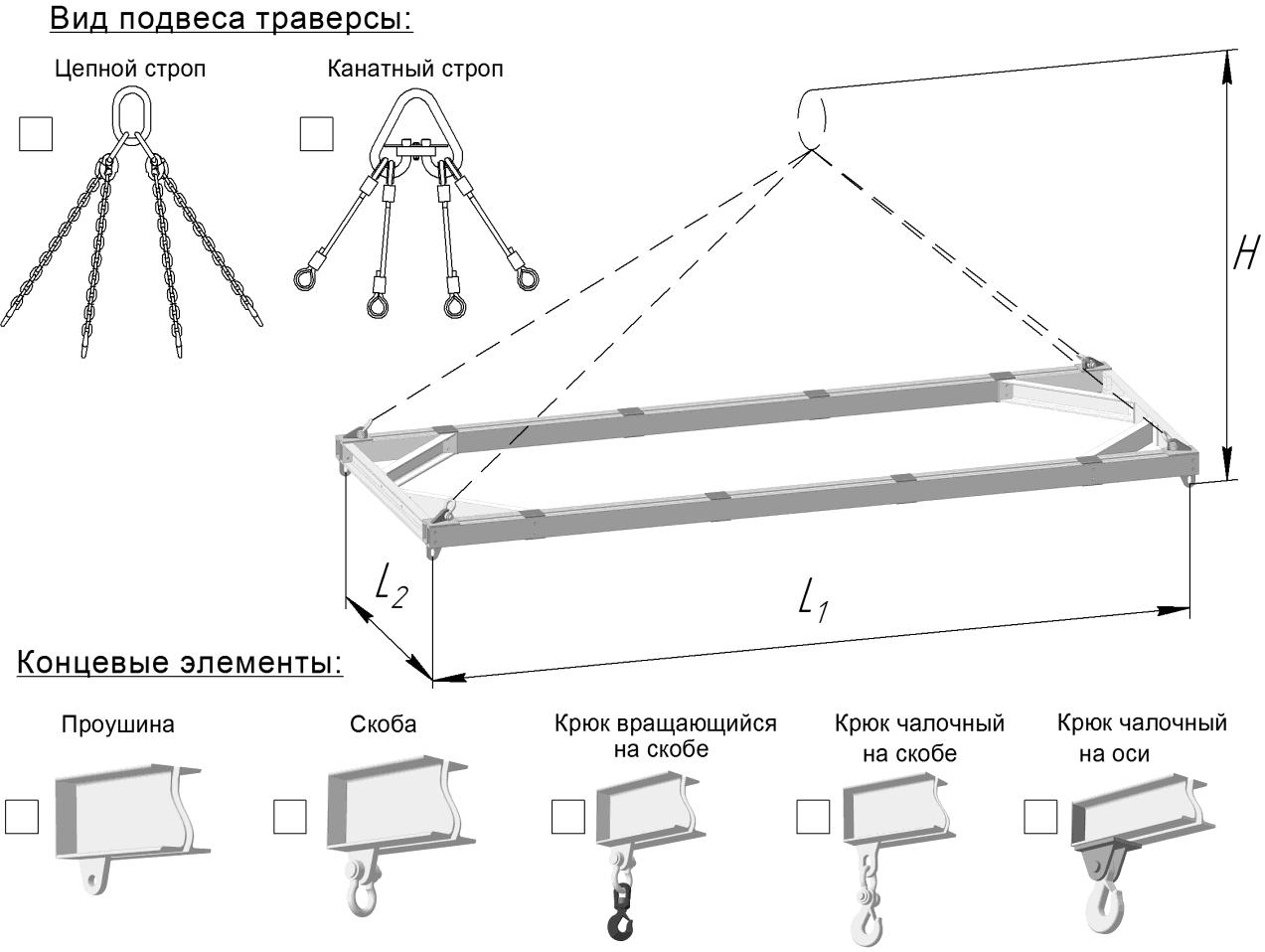 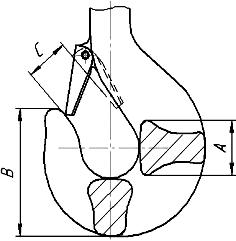 3.Крюк кранаА = ___________ мм В = ___________ ммC = ___________ ммОбозначение крюка по ГОСТ (DIN) = _____________________4. Дополнительные требования____________________________________________________________________________________________________________________________________________________УТВЕРЖДАЮ________________________________________________(должность, подпись, ФИО)МПМасса поднимаемого груза, кгРасстояние между точками подвесаL1, ммРасстояние между точками подвеса L2, ммВысота подвеса траверсы H, ммКоличество точек подвеса, (не менее 4-х)